PEMERINTAH KABUPATEN LANDAK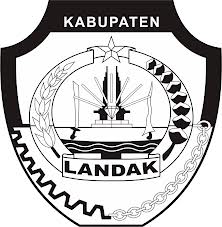 SEKRETARIAT DAERAHJalan Raya Ngabang-Pontianak Km.3 Tlp.(0563)2022664 Fax (0563) 2022625 Kode Pos 78357N G A B A N GSYARAT PENGAJUAN RESET PASWORD AKUN LPSEApabila pengguna Layanan Pengadaan Secara Elektronik (LPSE)  Lupa password, maka dapat mengajukan permohonan reset password, dengan melengkapi persyaratan sebagai berikut:Menyampaikan surat permohonan reset password yang di tandatangani oleh pimpinan OPD dan di cap basah.Melampirkan Surat Keputusan penunjukkan/pengangkatan sebagai pengelola pengadaan (Pejabat Pembuat Komitmen, Penjabat Pengadaan, Admin RUP, Admin Monev, Pokja ULP, Auditor)Permohonan dikirimkan melalui email : lpsekablandak@gmail.comPasword baru akan dikirim ke pengguna melalui email.Form Surat permohonan reset paswordKOP SURATBerkenaan pelaksanaan pengadaan barang/jasa pemerintah secara elektronik pada Dinas/Badan …….… Kabupaten Landak Tahun Anggaran 20…., bersama ini kami mengajukan permohonan reset password, dengan identitas pengguna:Nama	: ………………………………………………………………………….NIP	: …………………………………………………………………………. Jabatan	: ………………………………………………………………………….Email	: ………………………………………………………………………….Nomor Telp	: ………………………………………………………………………….Jenis Akun	: PPK/Pokja/Pejabat pengadaan/Admin RUP/Admin Monev/Auditor  )*User id	: ………………………………………………………………………….Terlampir  Surat Keputusan (SK) pengangkatan/penunjukkan.Demikian disampaikan, atas perhatiannya diucapkan terima kasihKepala .................................di cap dan ditandatangani(                                       )NIP. …………………………..)* coret yang tidak perlu………………., ………………. 20…… Nomor:………………………….Kepada:Lampiran :……(…..) lembarYth.Ketua LPSE Kabupaten LandakPerihal: Permohonan Reset Pasword   Akun  LPSE--------------------DiNgabang